Publicado en Castelló de la Plana, Castellón el 09/04/2021 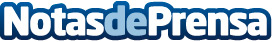 Informe De ReputationUP: El 93% de los usuarios basan sus opciones de compra en reseñas online Según el Centro de Estudios de ReputationUP, empresa líder a nivel mundial en Reputación Online y Derecho al Olvido, el 93% de los usuarios basan sus opciones de compra en reseñas onlineDatos de contacto:Sara Campos964800007Nota de prensa publicada en: https://www.notasdeprensa.es/informe-de-reputationup-el-93-de-los-usuarios Categorias: E-Commerce Software Ciberseguridad http://www.notasdeprensa.es